وبینار آموزشی نگاه حقوقی اخلاقی به وظایف طراحی نظارت واجرامدرس : آقای مهندس محمدرضا محمدیانبخش اولhttp://ac1.vuniv.ir/ppghh26js0wr/?OWASP_CSRFTOKEN=8bdcb9779b13d9710d8caaabe5ba156cc3ae2ce813d5391430ba6a26fb084664بخش دوم http://ac1.vuniv.ir/p7rntbgj5mhm/?OWASP_CSRFTOKEN=8bdcb9779b13d9710d8caaabe5ba156cc3ae2ce813d5391430ba6a26fb084664بخش سومhttp://ac1.vuniv.ir/pslf79uwuvez/?OWASP_CSRFTOKEN=8bdcb9779b13d9710d8caaabe5ba156cc3ae2ce813d5391430ba6a26fb084664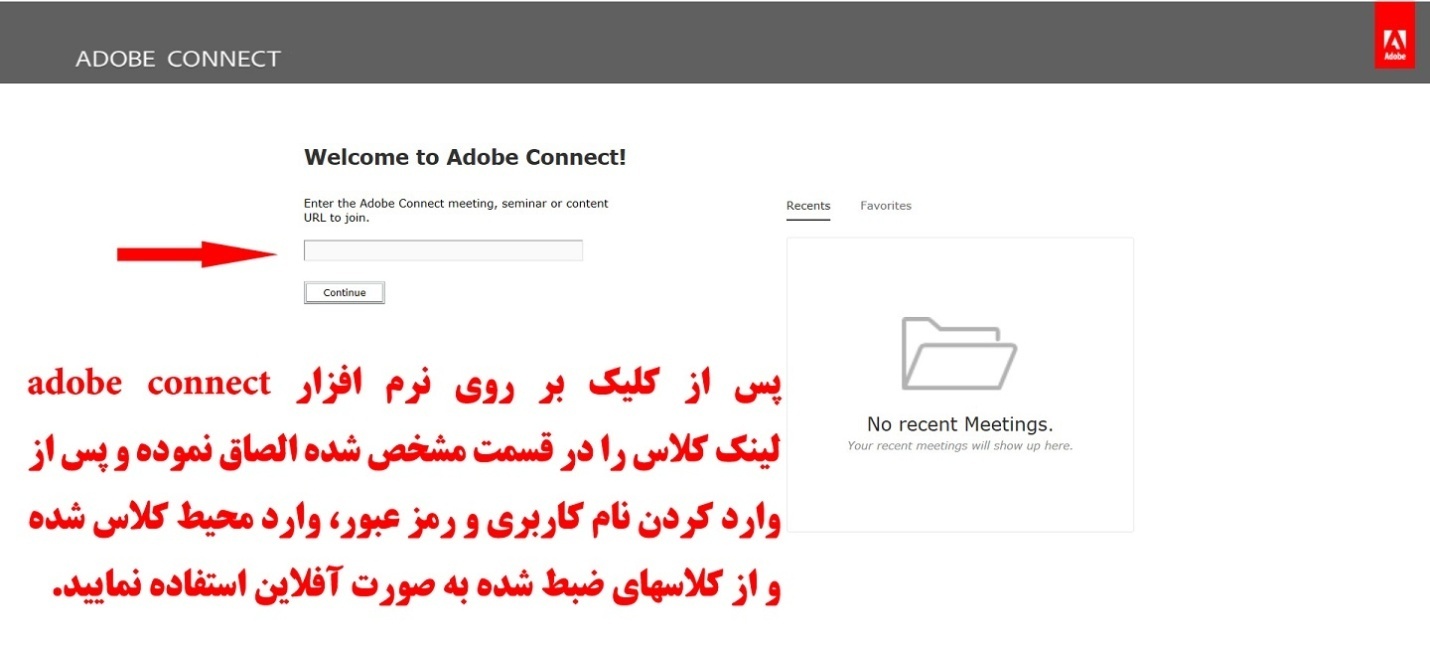 